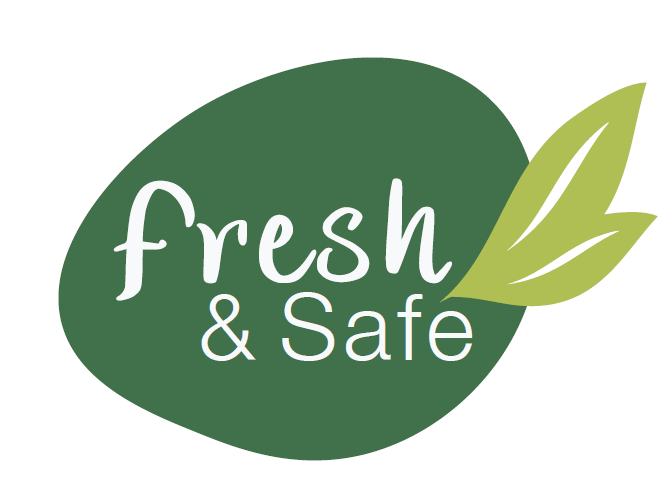 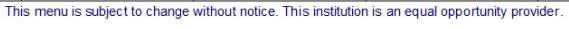 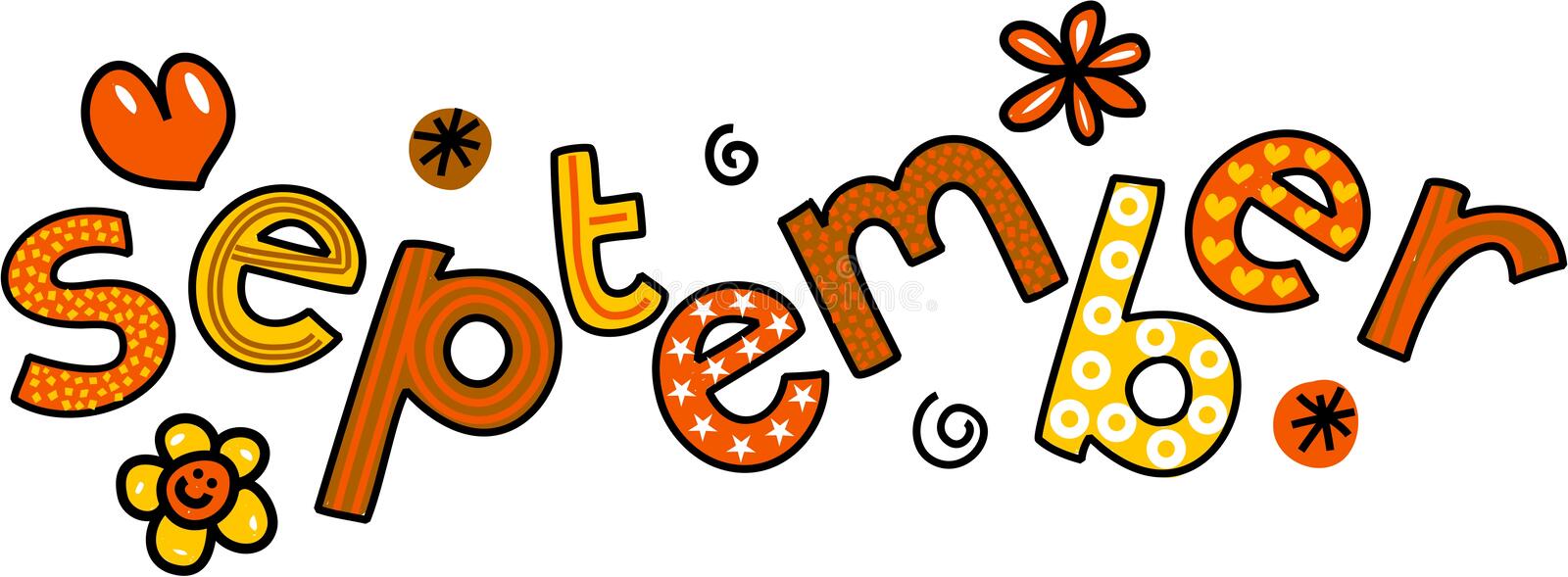 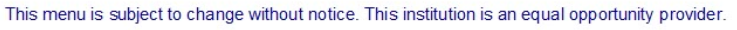 MondayTuesdayWednesdayThursdayFriday1Blueberry Muffin100% Fruit JuiceChilled FruitChoice of Milk2PBJ SandwichFresh AppleChoice of Milk5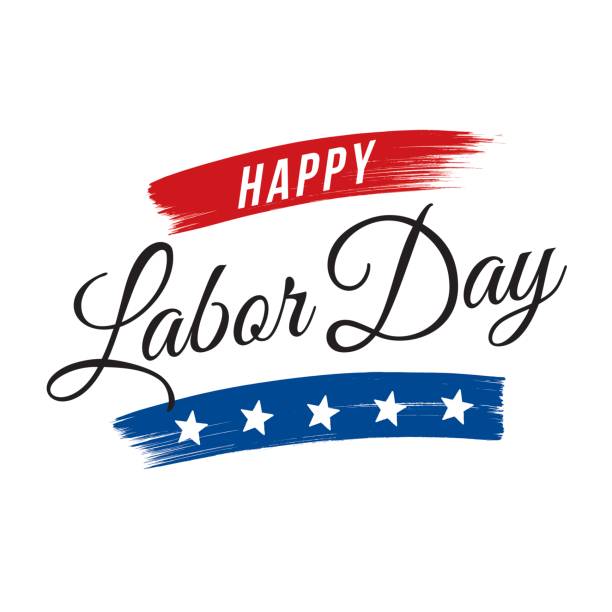 NO SCHOOL6	Banana Muffin100% Fruit JuiceChilled FruitChoice of Milk7Cereal VarietyBreakfast Graham100% Fruit JuiceChilled FruitChoice of Milk8 Berry Parfaits100% Fruit JuiceChilled FruitChoice of Milk9	      Bagel w/Cream Cheese100% Fruit JuiceChilled FruitChoice of Milk12Cereal VarietyBreakfast Graham100% Fruit JuiceChilled FruitChoice of Milk13Banana Muffin100% Fruit JuiceChilled FruitChoice of Milk14Cereal VarietyBreakfast Graham100% Fruit JuiceChilled FruitChoice of Milk15Berry Parfaits100% Fruit JuiceChilled FruitChoice of Milk16PBJ SandwichFresh AppleChoice of Milk 19Cereal VarietyBreakfast Graham100% Fruit JuiceChilled FruitChoice of Milk20	Banana Muffin100% Fruit JuiceChilled FruitChoice of Milk21Cereal VarietyBreakfast Graham100% Fruit JuiceChilled FruitChoice of Milk22PBJ Sandwich100% Fruit JuiceChilled FruitChoice of Milk23   Berry Parfaits 100% Fruit JuiceChilled FruitChoice of Milk26Cereal VarietyBreakfast Graham100% Fruit JuiceChilled FruitChoice of Milk27Blueberry Muffin100% Fruit JuiceChilled FruitChoice of Milk28Cereal VarietyBreakfast Graham100% Fruit JuiceChilled FruitChoice of Milk29Berry Parfaits100% Fruit JuiceChilled FruitChoice of Milk30PBJ SandwichFresh AppleChoice of Milk